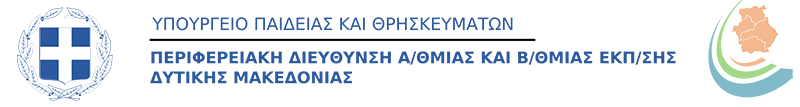 ΕΝΗΜΕΡΩΤΙΚΟ ΔΕΛΤΙΟΠΕΚΤΠΕ Καστοριάς15 Δεκεμβρίου 2020Αγαπητοί συνάδελφοι,ο  Πόλος Εκπαιδευτικής Καινοτομίας, Τεχνολογίας, Πληροφορικής και Επικοινωνίας Καστοριάς της Περιφερειακής Διεύθυνσης Α/θμιας και Β/θμιας Εκπαίδευσης Δυτικής Μακεδονίας θα υλοποιήσει επιμορφωτική συνάντηση  με θέμα: «Δημιουργία εργασιών και ασκήσεων στην ηλεκτρονική τάξη e-class» για εκπαιδευτικούς όλων των ειδικοτήτων της Β/θμιας Εκπαίδευσης Καστοριάς. Η διαδικτυακή συνάντηση θα πραγματοποιηθεί τη Δευτέρα 21/12/2020 από 18:00 μέχρι 19:15.Ο σύνδεσμος της αίθουσας τηλεκπαίδευσης στο Webex είναι:https://minedu-secondary2.webex.com/meet/mkaltsiadou(αριθμός αίθουσας 1242957395)Δεν απαιτείται εγγραφή.Για οποιαδήποτε απορία μπορείτε να επικοινωνήσετε με τον ΠΕΚΤΠΕ Καστοριάς, στη διεύθυνση: pektpekas@sch.gr (Θόδωρος Θεμελής, Καλτσιάδου Μαρία).
